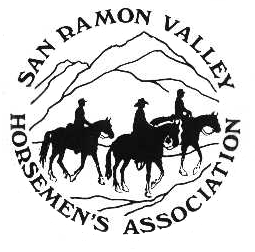 APPLICATION/RENEWAL FOR MEMBERSHIP PLEASE PROVIDE YOUR CONTACT INFORMATION (and please print clearly):Name(s): _______________________________________________________________Minor Name(s):__________________________________________________________Address:  _______________________________________________________________City:  _____________________________________ State ____  Zip Code: ___________Home Phone:  _______________________  Cell Phone:__________________________Email Address: ___________________________________________________________Number of Horses Owned: ________  What Breed(s): ____________________________Would you be willing to help with any of the club events?  Y____N____Would you like to be included in the SRVHA directory?  Y____N____Emergency contact information: Name________________________________________Phone Number___________________________ Relationship______________________ANNUAL DUES$40.00 Adult Person and Juniors (ages 10-17)$55.00 Adult Couple and Juniors (ages 10-17)Please reference the Trail Rules on SRVHA website. Date and sign this completed form, along with the Release of Liability form (signed by each individual member) and mail, along with your check made payable to SRVHA, to:San Ramon Valley Horsemen’s AssociationP. O. Box 403Danville, CA  94526Signed: _____________________________ Signed: ____________________________Date:______________________________             		www.srvha.weebly.com, wwwcsharegion5.orgPAYMENT OF DUES TO SRVHA ALSO INCLUDES AN ASSOCIATE MEMBERSHIP WITH THE CALIFORNIA STATE HORSEMEN’S ASSOCIATIONSan Ramon Valley Horsemen’s AssociationRelease of LiabilityParticipant (Print): ____________________________________________________________   Phone: _____________________________Address: _____________________________________________________________  Email: _________________________________________Emergency Contact Information: ___________________________________________________________________________________I acknowledge that horse activities have inherent risks of personal injury, death, and property damage. I knowingly assume all risks, whether known or unknown by me, of horse activities.I hereby release San Ramon Valley Horsemen’s Association (SRVHA) from all liability for any act of negligence or want of ordinary care on the part of SRVHA or any of its agents. In consideration of my participation in events organized or sponsored by SRVHA, I wave, release and discharge SRVHA, their directors, officers, agents and members, their representatives, heirs, executors and assigns from any and all claims of liability for injury or damage to myself, my animals or my property arising out of my participation. This agreement is binding upon my executors, heirs and assigns.I expressly waive any rights I may have under California Civil Code 1542, which states: “A general release does not extend to claims which the creditor does not know or suspect to exist in his favor at the time of executing the release, which if known by him might have materially affected his settlement with the debtor.I agree that I will indemnify and hold harmless SRVHA, their officers, directors, members and agents against all claims, demands, and causes of action, including court costs and actual attorney fees, arising from any proceeding or lawsuits brought by or prosecuted for my benefit, in which this release is upheld.I agree not to hold SRVHA, its members, agents or employees liable for any damage which may accrue from any cause or as a result of fire, theft, running away, my lack of riding ability, state of health, injury to person, horse or property.Adults are strongly urged to wear a riding helmet when on a horse but may choose not to wear a helmet 
at their own risk. Minors must wear helmets.I agree to abide by SRVHA’s Trail Rules._________________________________________________________________________________________________________________________
If the participant is a minor, his/her parent or legal guardian must complete the section below:Parent/Guardian’s Name: ____________________________________________________  Phone: ______________________________Address: ___________________________________________________________ Email: ____________________________________________I, the undersigned parent or guardian of the above minor participant, agree that the terms and conditions of this Release of Liability and Trail Rules shall be binding to the participant and me. In particular, I will be responsible for the minor participant wearing a helmet whenever the participant is on a horse and obeying the trail rules.
______________________________________________________________________________________________________________________________________________________________________________________I acknowledge that I have read this Release of Liability and Trail Rules and know and understand their contents.Signature of Adult Participant or Parent/Guardian of Minor Participant:Signature: _____________________________________________________________________   Date: ________________________________January, 2023TRAIL RULESHaving a fun and safe trail ride is easy if everyone uses commonsense, is considerate of others and takes care of their horse.SRVHA trail riding rules are meant to keep club rides safe andenjoyable for everyone.1. The trail boss has top authority and responsibility for running a trail ride and enforcing the trail rules.2. Riders must stay behind the appointed lead rider and in front of the appointed drag rider.3. No smoking in the saddle. Smoking is allowed only at designated smoke stops.4. Horses that kick, even if occasionally, must wear a red ribbon in their tails.5. Junior riders must be adequately supervised by an adult.6. No riding double.7. Don’t litter and keep horses out of picnic and camping areas.8. Excessive drinking and riding don’t mix. People who drink excessively will be told to leave.9. Dogs are not permitted on club rides.10. Stallions are not permitted on group rides.11. Leave livestock alone and respect private property.12. Be courteous to anyone you meet on the trail. PASS SAFELY!13. Don’t ride in an unsafe manner, either unsafe to yourself or to other people on the trail.14. If you leave the ride, tell the Trail Boss.15. Horses must be tied securely or attended at lunch stops. Hobbles are not allowed.16. Helmets are recommended, and riders are encouraged to wear them. Juniors must wear a helmet.